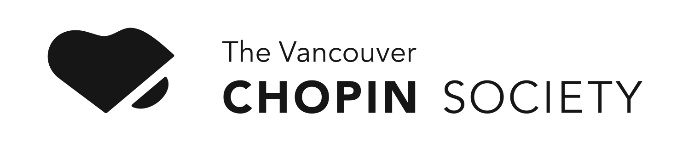 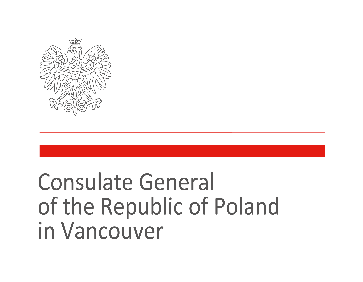 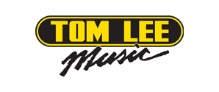 CHOPIN MARATHON To celebrate Chopin’s birthday and benefit VCS Youth ClubTeacher’s Name: _____________________________________Teacher’s Phone: ________________________Teacher’s Email:___________________________To register your students.  A donation (or administrative fee) of $25 is required from each student; tax receipts can be issued per request. Thank you for your commitment to this wonderful cause. Please indicate if your student would like to receive a tax receipt. Please bring cash or cheque (made out to The Vancouver Chopin Society) on the day of the performance. Send it via email to Anna Pietrzak at marathon@chopinsociety.orgPerformance Date:____________________ Time:___________                                             Total Monies Received:___________ Staff:________________________Performance Date: March 1.2,3   Location: Tom Lee Music Hall, 728 Granville Street, VancouverStudent Name (Please print)        Parent Name, Address, City, Postal Code (only if a tax receipt requested)EmailPhone Chopin WorkDurationTax  Y/N